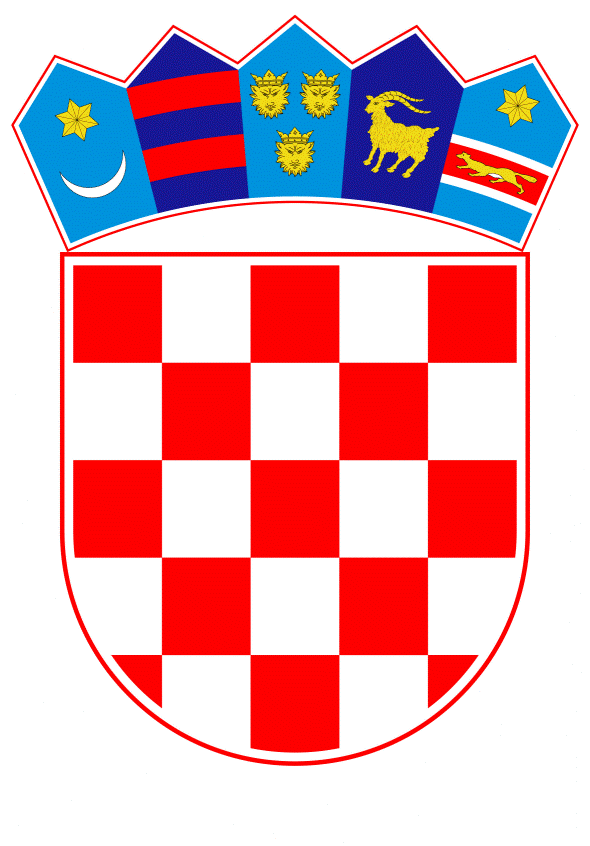 VLADA REPUBLIKE HRVATSKEZagreb, 22. srpnja 2021.______________________________________________________________________________________________________________________________________________________________________________________________________________________________											PRIJEDLOGKLASA:									 	URBROJ:	Zagreb,				         							PREDSJEDNIKU HRVATSKOGA SABORAPREDMET:	Zastupničko pitanje dr. sc. Katarine Peović, u vezi s provedbom projekta iz Nacionalnog plana oporavka i otpornosti 2021. - 2026. - odgovor Vlade		Zastupnica u Hrvatskome saboru, dr. sc. Katarina Peović, postavila je, sukladno s člankom 140. Poslovnika Hrvatskoga sabora („Narodne novine“, br. 81/13., 113/16., 69/17., 29/18., 53/20., 119/20. - Odluka Ustavnog suda Republike Hrvatske i 123/20.), zastupničko pitanje u vezi s provedbom projekta iz Nacionalnog plana oporavka i otpornosti 2021. - 2026.Na navedeno zastupničko pitanje Vlada Republike Hrvatske daje sljedeći odgovor:Javno financiranje djelatnosti i aktivnosti koje ispunjava kriterije iz članka 107. stavka 1. Ugovora o funkcioniranju Europske unije (u daljnjem tekstu: UFEU) čini državnu potporu i podložno je obvezi prijave Europskoj komisiji na temelju članka 108. stavka 3. UFEU-a, osim u slučaju tzv. skupnih izuzeća koja utvrđuje Vijeće Europske unije na temelju članka 109. UFEU-a. Međutim, ne krši se članak 107. stavak 1. UFEU-a budući da se radi o kategoriji potpore za koju je moguće izuzeće od načelne zabrane. S obzirom na ciljeve Europske unije na području istraživanja i razvoja, potpore za promicanje i poticanje poduzetnika na aktivnosti istraživanja i razvoja i inovacije opravdane su na temelju članka 107. stavka 3. točaka b) i c) UFEU-a.Europska komisija usvojila je Komunikaciju - Okvir Zajednice za državne potpore za istraživanje i razvoj i inovacije (SL C 198/1, 27.6.2014.) u kojem su propisani kriteriji na temelju kojih Komisija ocjenjuje spojivost programa potpora i pojedinačnih potpora koje države članice namjeravaju dodijeliti. Pritom, ako se radi o manjim iznosima potpora koji su izuzeti od prijave Komisiji na temelju tzv. skupnih izuzeća, države članice mogu dodijeliti potpore na temelju Uredbe Komisije (EU) br. 651/2014 o ocjenjivanju određenih kategorija potpora spojivima s unutarnjim tržištem u primjeni članaka 107. i 108. UFEU-a.Zaključno, ako ne ispunjava sve uvjete iz Uredbe (EU) 651/2014, svaku namjeru dodjele potpore država članica mora prijaviti Europskoj komisiji na ocjenu u skladu s člankom 108. stavkom 3. UFEU-a. Upravo na takav način predviđen je i postupak dodjele potpore za primijenjeno istraživanje poduzetniku Project 3 Mobility d.o.o. Nadalje, ističemo kako Europska komisija u dosadašnjem postupku ocjene Nacionalnog plana oporavka i otpornosti 2021. - 2026. koji obuhvaća i ocjenu vezanu uz državne potpore, nije dovela u pitanje predmetni projekt niti njegov iznos.		Eventualno potrebna dodatna obrazloženja u vezi s pitanjem zastupnice dat će ministar mora, prometa i infrastrukture Oleg Butković.PREDSJEDNIKmr. sc. Andrej PlenkovićPredlagatelj:Ministarstvo mora, prometa i infrastrukturePredmet:Verifikacija odgovora na zastupničko pitanje dr. sc. Katarine Peović, u vezi s provedbom projekta iz Nacionalnog plana oporavka i otpornosti 2021. - 2026. 